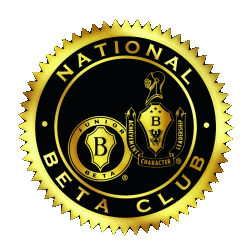 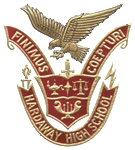 Hardaway High SchoolBETA Club Service Hours ReportDue at monthly meetingName: ________________________________	Grade: ____________ Month: ____________________________________ I have completed ____________ total hours of community service this month.Project: _______________________________________________________Organization: ________________________________________________Hours: ______________Supervisor’s Signature: ______________________________________Project: _______________________________________________________Organization: ________________________________________________Hours: ______________Supervisor’s Signature: ______________________________________Project: _______________________________________________________Organization: ________________________________________________Hours: ______________Supervisor’s Signature: ______________________________________